Pengaruh Kebijakan Belt Road Initiative China Melalui Forum on China-Afrika Cooperation di DjiboutiThe Influence of China's Belt Road Initiative Policy Through the Forum on China-Africa Cooperation in DjiboutiSKRIPSIDiajukan Sebagai Syarat Untuk Memenuhi Salah Satu SyaratDalam Menempuh Ujian Sarjana Program Strata-1Pada Program Ilmu Hubungan InternasionalOleh:Fajrin Rengur192030004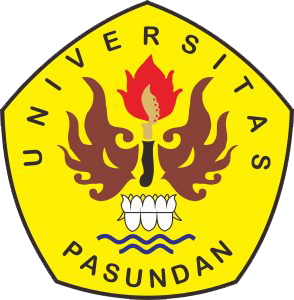 PROGRAM STUDI ILMU HUBUNGAN INTERNASIONALFAKULTAS ILMU SOSIAL DAN ILMU POLITIKUNIVERSITAS PASUNDANBANDUNG2023